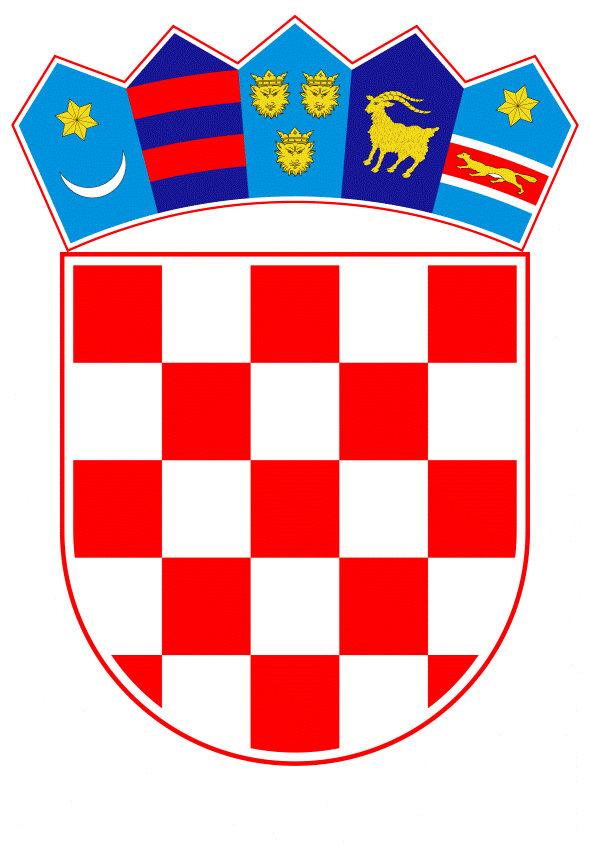 VLADA REPUBLIKE HRVATSKEZagreb, 24. kolovoza 2022.______________________________________________________________________________________________________________________________________________________________________________________________________________________________Banski dvori | Trg Sv. Marka 2  | 10000 Zagreb | tel. 01 4569 222 | vlada.gov.hrVLADA REPUBLIKE HRVATSKEPRIJEDLOG ZAKONA O IZMJENI ZAKONA O METEOROLOŠKOJ I HIDROLOŠKOJ DJELATNOSTI, S KONAČNIM PRIJEDLOGOM ZAKONAZagreb, kolovoz 2022.PRIJEDLOG ZAKONA O IZMJENI ZAKONA O METEOROLOŠKOJ I HIDROLOŠKOJ DJELATNOSTIUSTAVNA OSNOVA ZA DONOŠENJE ZAKONAUstavna osnova za donošenje ovoga Zakona sadržana je u članku 2. stavku 4. podstavku 1. Ustava Republike Hrvatske („Narodne novine“, br. 85/10. – pročišćeni tekst i 5/14. – Odluka Ustavnog suda Republike Hrvatske).OCJENA STANJA I OSNOVNA PITANJA KOJA SE TREBAJU UREDITI ZAKONOM TE POSLJEDICE KOJE ĆE DONOŠENJEM ZAKONA PROISTEĆIZakon o meteorološkoj i hidrološkoj djelatnosti („Narodne novine“, broj 66/19.) utvrđuje poslove meteorološke i hidrološke djelatnosti od interesa za Republiku Hrvatsku, uređuje se supsidijarna primjena propisa, nadležnost, odgovornost, opseg i sadržaj obavljanja poslova meteorološke i hidrološke djelatnosti te propisuju uvjeti za njihovo obavljanje.Zakon o meteorološkoj i hidrološkoj djelatnosti je stupio na snagu 18. srpnja 2019. i do danas nije mijenjan niti dopunjavan. Ovom izmjenom cilj je doprinijeti provedbi Nacionalnog plana zamjene hrvatske kune eurom s ciljem da Republika Hrvatska postane dijelom ekonomske i monetarne unije čija je valuta euro.Republika Hrvatska je potpisivanjem Ugovora o pristupanju Republike Hrvatske Europskoj uniji postala stranka Ugovora o Europskoj uniji, kao i Ugovora o funkcioniranju Europske unije i Ugovora o osnivanju Europske zajednice za atomsku energiju. Upotreba eura kao jedinstvene valute u Ekonomskoj i monetarnoj uniji regulirana je trima uredbama Vijeća EU-a. To su Uredba Vijeća (EZ) br. 1103/97 od 17. lipnja 1997. o određenim odredbama koje se odnose na uvođenje eura, Uredba Vijeća (EZ) br. 974/98 od 3. svibnja 1998. o uvođenju eura i Uredba Vijeća (EZ) br. 2866/98 od 31. prosinca 1998. o stopama konverzije između eura i valuta država članica koje usvajaju euro. Budući da je uspostava ekonomske i monetarne unije čija je valuta euro definirana Ugovorom o Europskoj uniji iz 1992. (članak 3. pročišćene verzije tog Ugovora), Republika Hrvatska je putem svoga pristupnog ugovora preuzela obvezu uvođenja eura nakon što ispuni propisane uvjete kao i druge odredbe koje se odnose na države članice koje rabe zajedničku valutu.Vlada Republike Hrvatske je na sjednici održanoj 23. prosinca 2020. donijela Nacionalni plan zamjene hrvatske kune eurom u kojem je dan pregled svih važnijih aktivnosti koje će sudionici priprema za uvođenje eura, iz privatnog i javnog sektora, provoditi u okviru priprema za uvođenje eura.S ciljem provedbe Nacionalnog plana zamjene hrvatske kune eurom Vlada Republike Hrvatske 16. rujna 2021. donijela je Zaključak o provedbi zakonodavnih aktivnosti povezanih s uvođenjem eura kao službene valute u Republici Hrvatskoj kojim je utvrdila popis zakona i podzakonskih propisa koje je potrebno izmijeniti radi pune prilagodbe hrvatskog zakonodavstva uvođenju eura kao službene valute u Republici Hrvatskoj, sukladno Odluci o donošenju Nacionalnog plana zamjene hrvatske kune eurom („Narodne novine“, broj 146/20).Radi provedbe Nacionalnog plana zamjene hrvatske kune eurom s ciljem da Republika Hrvatska postane dijelom ekonomske i monetarne unije čija je valuta euro, odnosno za potrebe pune prilagodbe hrvatskog zakonodavstva uvođenju eura, ovim Prijedlogom zakona o izmjeni Zakona o meteorološkoj i hidrološkoj djelatnosti (u daljnjem tekstu: Prijedlog zakona) predlaže se izmjena odredbe povezane s kunom radi uvođenja eura.Ovim Prijedlogom zakona provodi se prilagodba hrvatskog zakonodavstva uvođenju eura, čime se doprinosi provedbi Nacionalnog plana zamjene hrvatske kune eurom kako bi Republika Hrvatska postala dijelom ekonomske i monetarne unije čija je valuta euro. OCJENA I IZVORI SREDSTAVA POTREBNIH ZA PROVOĐENJE ZAKONAZa provedbu ovoga Zakona nije potrebno osigurati dodatna financijska sredstva u državnom proračunu Republike Hrvatske.PRIJEDLOG ZA DONOŠENJE ZAKONA PO HITNOM POSTUPKUU skladu s člankom 204. Poslovnika Hrvatskoga sabora („Narodne novine“, br. 81/13., 113/16., 69/17., 29/18., 53/20., 119/20. - Odluka Ustavnog suda Republike Hrvatske i 123/20.) predlaže se donošenje ovoga Zakona po hitnom postupku kako bi se osiguralo konzistentno provođenje uvođenja eura kao službene valute u Republici Hrvatskoj. Naime, radi usklađivanja s Zakonom o uvođenju eura kao službene valute u Republici Hrvatskoj potrebno je izmijeniti zakone na način da se preračunaju cijene i drugi novčani iskazi vrijednosti iz kune u euro.KONAČNI PRIJEDLOG ZAKONA O IZMJENI ZAKONA O METEOROLOŠKOJ I HIDROLOŠKOJ DJELATNOSTIČlanak 1.U Zakonu o meteorološkoj i hidrološkoj djelatnosti („Narodne novine“, broj 66/19) članak 24.    mijenja se i glasi;„(1) Novčanom kaznom u iznosu od 1.320,00 do 6.630,00 eura kaznit će se za prekršaj pravna osoba koja:– obavlja gospodarsku ili drugu djelatnost u zonama zaštite oko meteoroloških, hidroloških, meteorološko-oceanografskih ili fenoloških motriteljskih postaja državne mreže bez prethodne suglasnosti Državnog zavoda, a što je protivno članku 8. stavku 7. ovoga Zakona– objavi rane najave i upozorenja na opasne meteorološke i hidrološke pojave i nepogode koja nisu prenesena u izvornom obliku i ne sadržavaju informaciju o izvoru podataka, a što je protivno članku 18. stavku 4. ovoga Zakona– objavljuje ili koristi meteorološke, hidrološke i njima srodne podatke, produkte i informacije koje posjeduje Državni zavod bez navođenja izvora podataka, a što je protivno članku 19. stavku 2. ovoga Zakona.(2) Za prekršaj iz stavka 1. ovoga članka kaznit će se i odgovorna osoba u pravnoj osobi novčanom kaznom od 130,00 do 1.320,00 eura.(3) Za prekršaj iz stavka 1. ovoga članka kaznit će se i fizička osoba novčanom kaznom od 130,00 do 660,00 eura.“.ZAVRŠNA ODREDBAČlanak 2.Ovaj Zakon objavit će se u „Narodnim novinama“, a stupa na snagu na dan uvođenja eura kao službene valute u Republici Hrvatskoj.OBRAZLOŽENJEUz članak 1.Ovim člankom mijenjaju se prekršajne odredbe članka 24. Zakona o meteorološkoj i hidrološkoj djelatnosti radi provedbe Nacionalnog plana zamjene hrvatske kune eurom na način da će u odredbama iznosi novčanih kazni kao sankcija za prekršaje biti iskazani u euru.Uz članak 2.Ovom odredbom propisuje se stupanje na snagu Zakona.TEKST ODREDBE VAŽEĆEGA ZAKONA KOJA SE MIJENJAV. PREKRŠAJNE ODREDBEČlanak 24.(1) Novčanom kaznom u iznosu od 10.000,00 do 50.000,00 kuna kaznit će se za prekršaj pravna osoba koja:– obavlja gospodarsku ili drugu djelatnost u zonama zaštite oko meteoroloških, hidroloških, meteorološko-oceanografskih ili fenoloških motriteljskih postaja državne mreže bez prethodne suglasnosti Državnog zavoda, a što je protivno članku 8. stavku 7. ovoga Zakona– objavi rane najave i upozorenja na opasne meteorološke i hidrološke pojave i nepogode koja nisu prenesena u izvornom obliku i ne sadržavaju informaciju o izvoru podataka, a što je protivno članku 18. stavku 4. ovoga Zakona– objavljuje ili koristi meteorološke, hidrološke i njima srodne podatke, produkte i informacije koje posjeduje Državni zavod bez navođenja izvora podataka, a što je protivno članku 19. stavku 2. ovoga Zakona.(2) Za prekršaj iz stavka 1. ovoga članka kaznit će se i odgovorna osoba u pravnoj osobi novčanom kaznom od 1000,00 do 10.000,00 kuna.(3) Za prekršaj iz stavka 1. ovoga članka kaznit će se i fizička osoba novčanom kaznom od 1000,00 do 5000,00 kuna. Predlagatelj:Državni hidrometeorološki zavodPredmet:Nacrt prijedloga zakona o izmjeni Zakona o meteorološkoj i hidrološkoj djelatnosti, s Nacrtom konačnog prijedloga zakona